Joint TAC Needs Assessment Survey ResponsesQ2 - What is the name of the State, Territory or Commonwealth that your agency serves?Q3 - What is the agency type?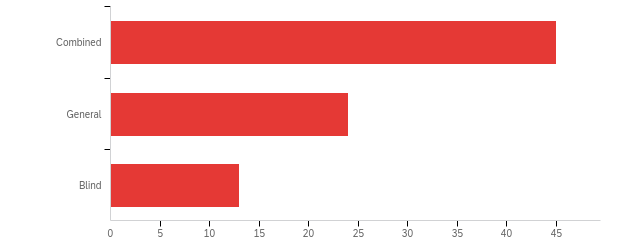 Q4 - The first set of questions applies to the VRTAC-QM. Do you wish to respond to these questions?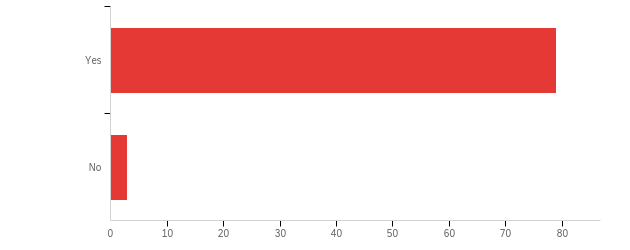 Q6 - Please rate your level of need for technical assistance and/or training in the following areas related to quality program and performance management using the scale provided.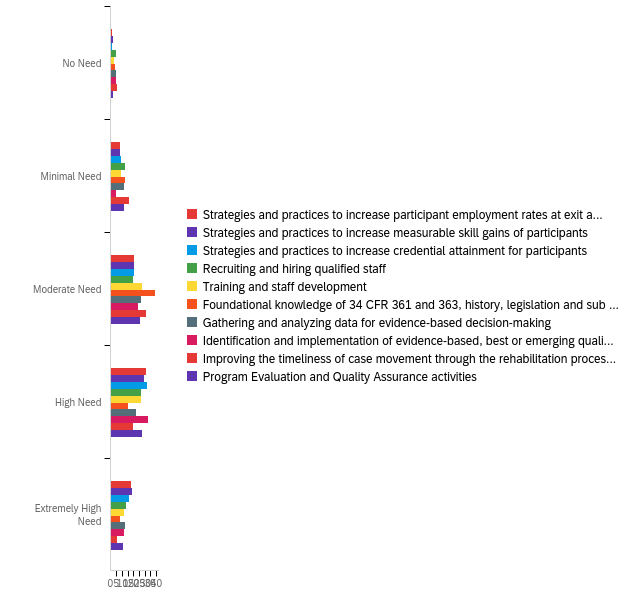 Q7 - Quality Program and Performance Management Questions Continued: Please rate your level of need for technical assistance and/or training in the following areas related to quality program and performance management using the scale provided.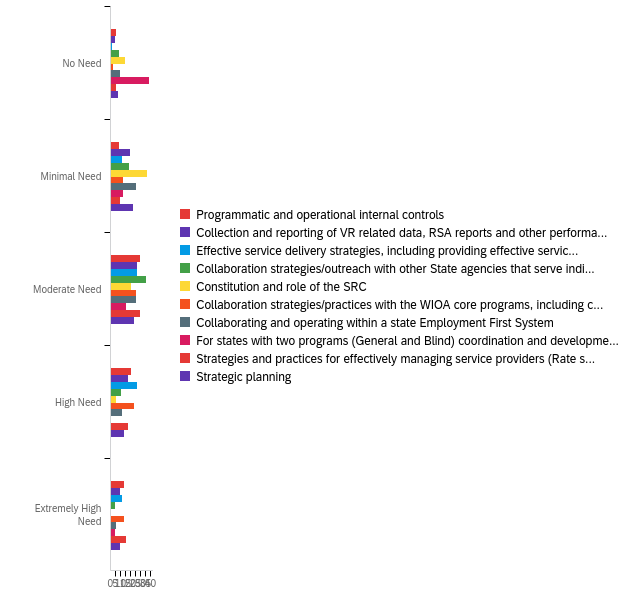 Q8 - Please rate your level of need for technical assistance and/or training in the following areas related to quality fiscal and resource management using the scale provided.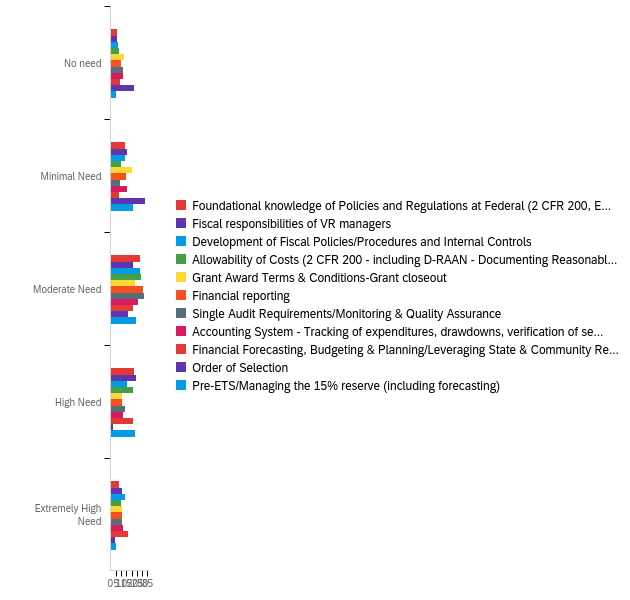 Q9 - Quality Fiscal and resource Management Questions Continued:  Please rate your level of need for technical assistance and/or training in the following areas related to quality fiscal and resource management using the scale provided.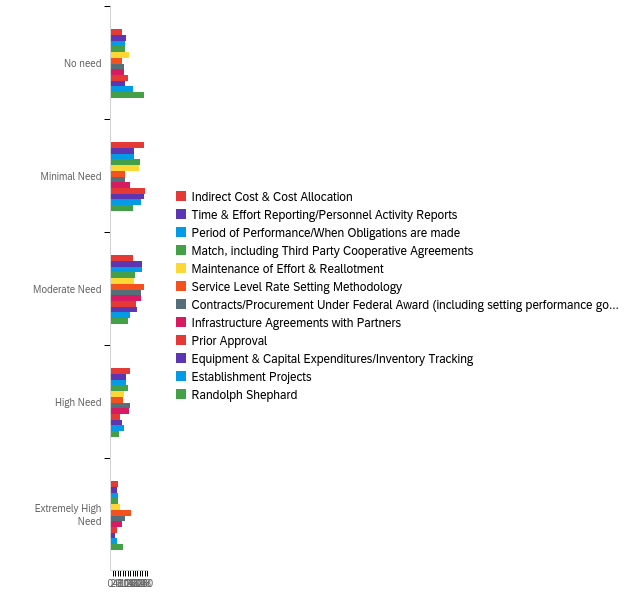 Q10 - Please rate your level of need for technical assistance and/or training in the following areas related to quality general management using the scale provided.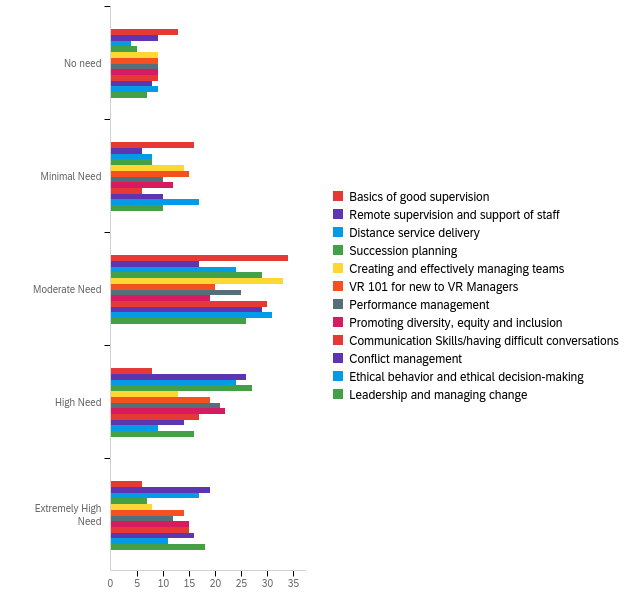 Q11 - If there are other areas of need for training and TA that you have related to quality management of the VR program that have not been covered above, please include them in the space below.Q12 - The next set of questions applies to the VRTAC-QE.  Do you wish to respond to these questions?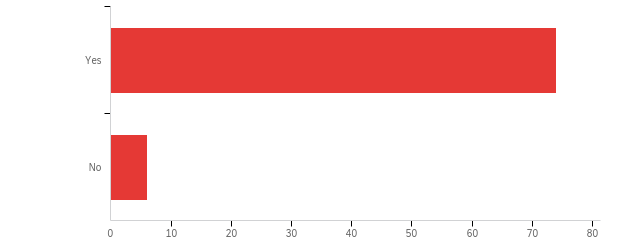 Q13#1 -   Outreach to diverse populations and potential collaborators   - Importance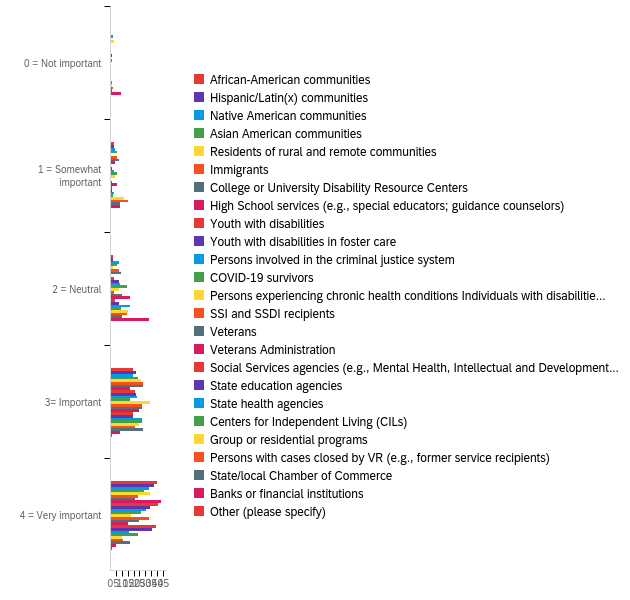 Q13#2 -   Outreach to diverse populations and potential collaborators   - Level of TA need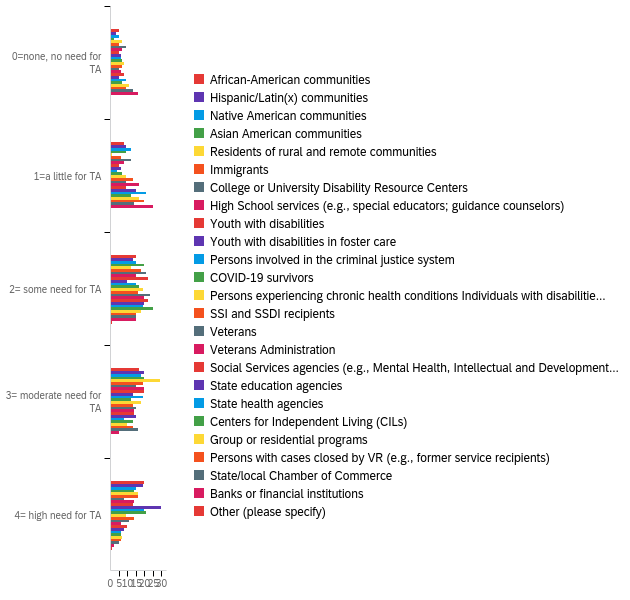 Q14#1 -   Service Provision for Youth with Disabilities   Please rate the level of importance and level o... - Importance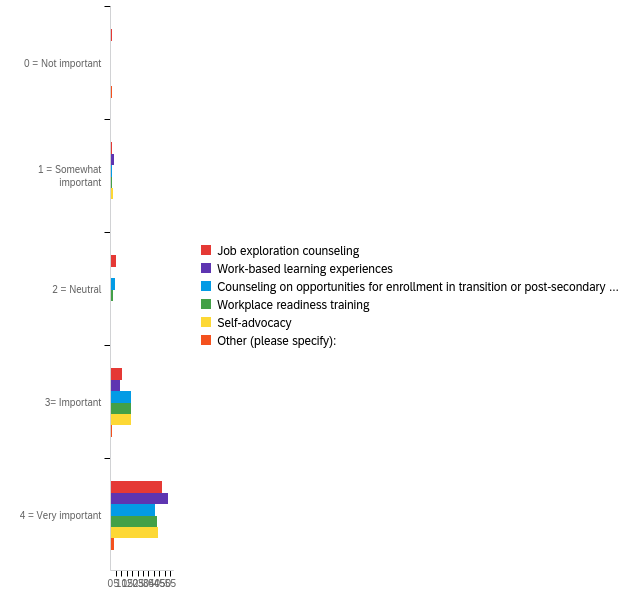 Q14#2 -   Service Provision for Youth with Disabilities   Please rate the level of importance and level o... - Level of TA need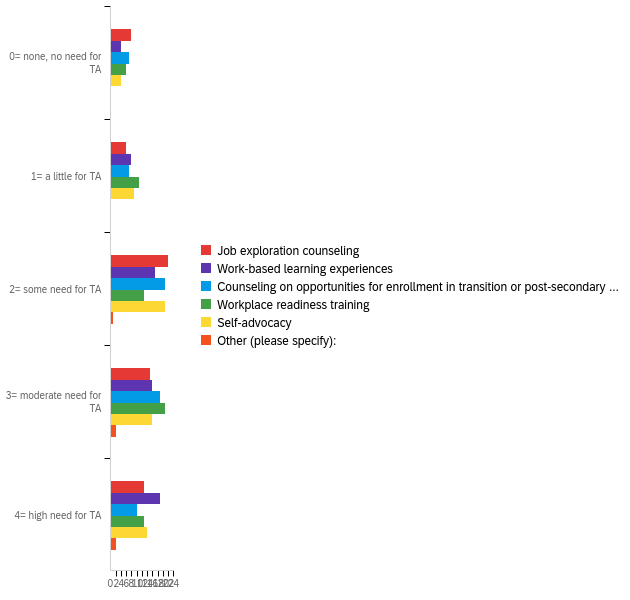 Q15#1 -     Service Provision   Please rate the importance and level of need for TA and/or training wi... - Importance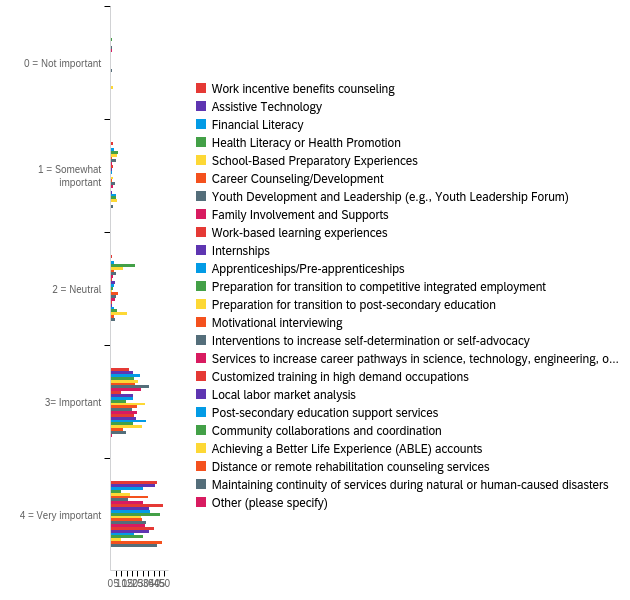 Q15#2 -     Service Provision   Please rate the importance and level of of need for TA and/or training wi... - Level of TA need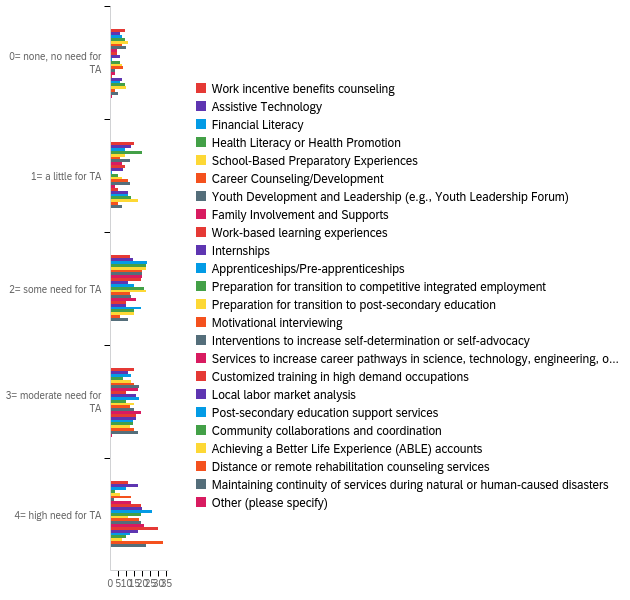 Q16#1 -     Employment   Please rate the importance and level of of need for TA and/or training with the... - Importance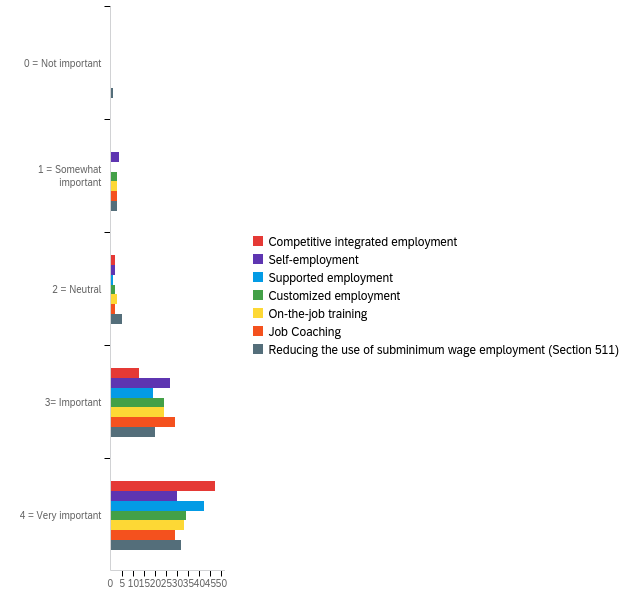 Q16#2 -     Employment   Please rate the importance and level of of need for TA and/or training with the... - Level of TA need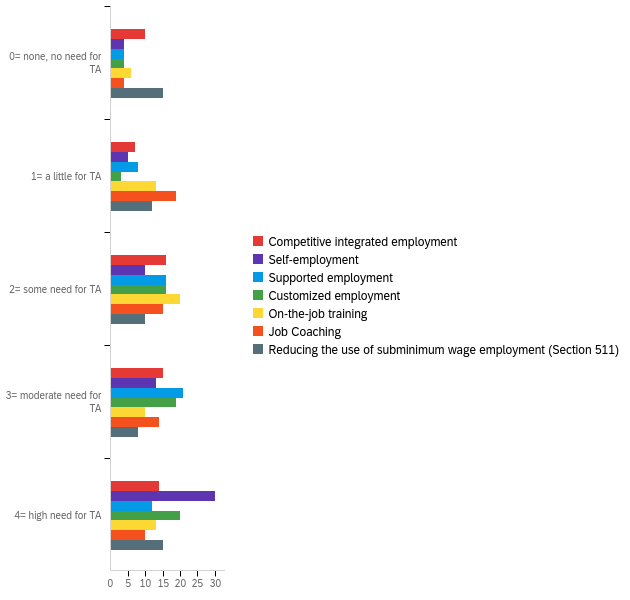 Q17#1 -   Employment   Please rate the importance and level of need for TA and/or training with the fo... - Importance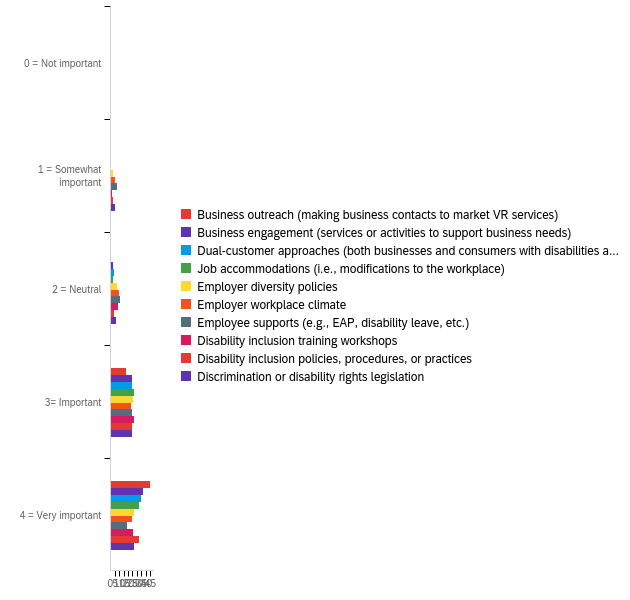 Q17#2 -   Employment   Please rate the importance and level of need for TA and/or training with the fo... - Level of TA need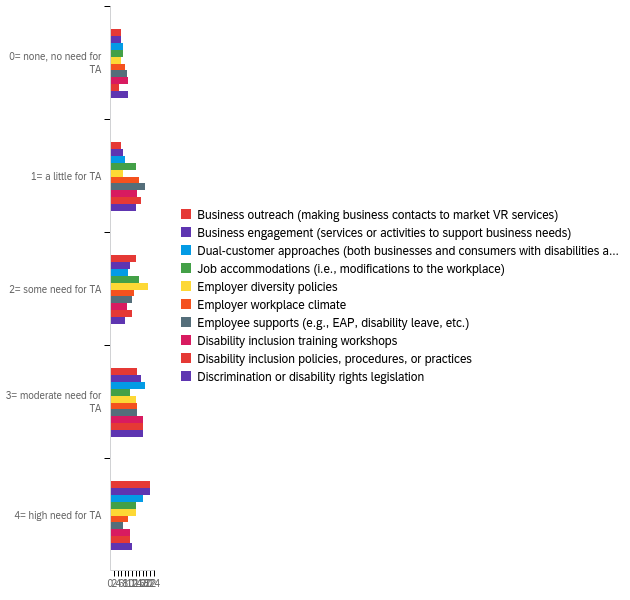 Q21 - Please rate your level of agreement that the following technical assistance or training methods are useful to your agency?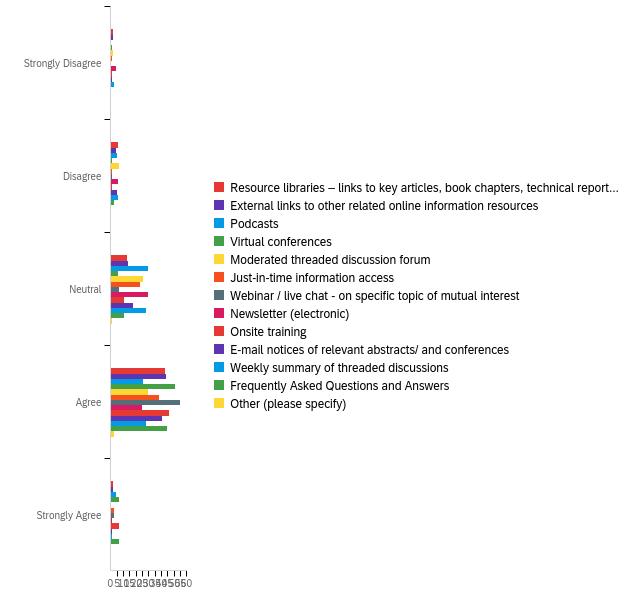 Q22 - Please rate your level of agreement that the following barriers may impact participation in technical assistance activities?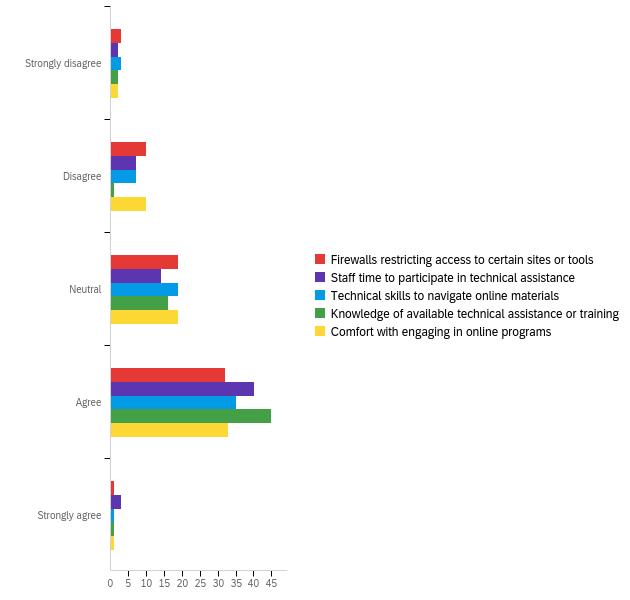 Q23 - Do you have any other information regarding the technical assistance needs of state VR agencies that you would like to share? If so, please provide your input in the comment box.Q24 - The next set of questions relates to the NTACT:C.  Do you wish to answer these questions?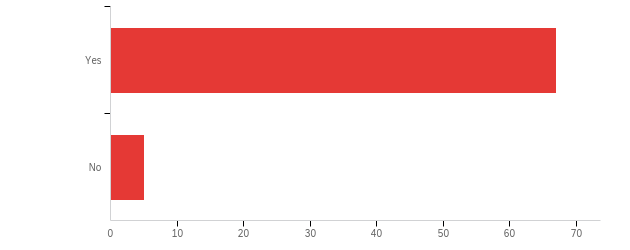 Q26 - Please rate your level of need for training and/or technical assistance in the following areas using the scale provided: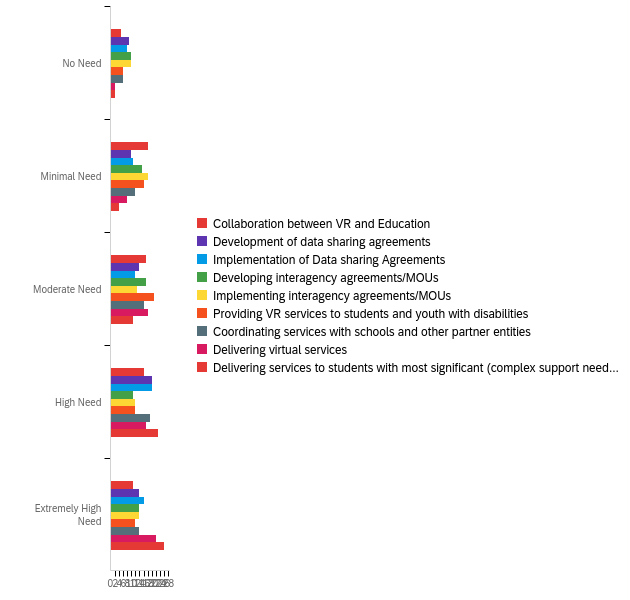 Q27 - Please rate your level of need for training and/or TA related to the statewide availability and provision of the following pre-employment transition services using the scale provided: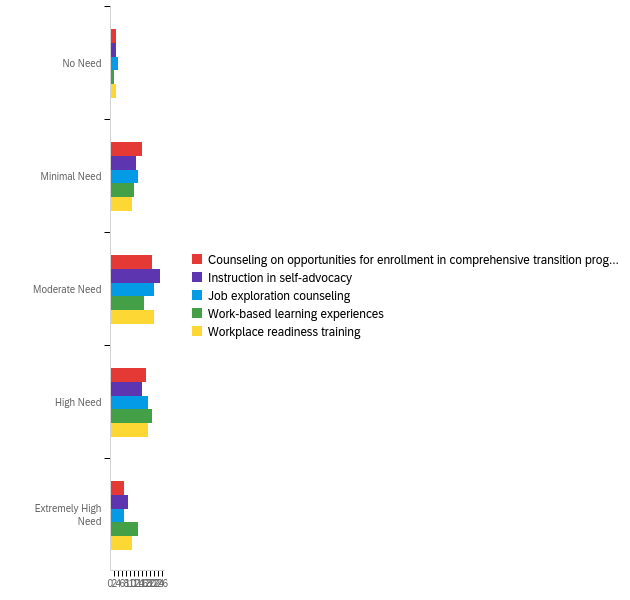 Q28 - Targeted Populations: Please check all that apply regarding your needs for training and/or TA for youth and students with disabilities in the following targeted populations: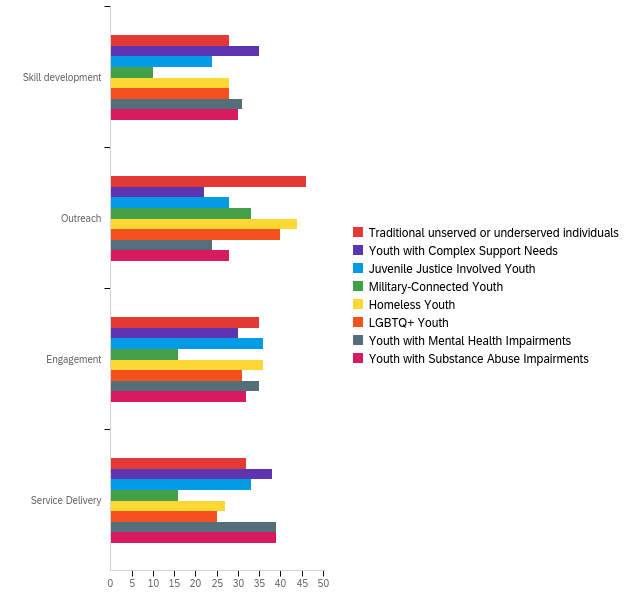 What is the name of the State, Territory or Commonwealth that your agency serves?CaliforniaCTHawaiiPennsylvaniaCaliforniaCaliforniaVermontCaliforniaMichigan Rehabilitation ServicesCaliforniaNew JerseyIllinoisIllinoisMichiganOhioNebraskaNCWADelawareWyomingCalifornia Department of RehabilitationNCCaliforniaCaliforniaCaliforniaFloridaCaliforniaCaliforniaCaliforniaState of California - Department of RehabilitationCaliforniaCaliforniaMontanaIllinoisMaineVA Department for Aging and Rehabilitative ServicesMinnesotaDelawareMassachusettsAlabamaDistrict of ColumbiaNew YorkOhioSouth DakotaLouisianaAlaskaUS Virgin IslandsNorth CarolinaColoradoMarylandNew HampshireWest VirginiaWYGeorgiaVirginiaArkansasAmerican SamoaWashington StateMNWest VirginiaTexasWyomingOklahomaMassachusettsArizonaNew Mexico Division of Vocational RehabilitationIowaIdahoMissouriOregonIndianaUtahSouth CarolinaMassachusettsArkansasNevadaWisconsinsouth dakotaKentucky#FieldMinimumMaximumMeanStd DeviationVarianceCount1What is the agency type?1.003.001.610.750.5682#Answer%Count1Combined54.88%452General29.27%243Blind15.85%13Total100%82#FieldMinimumMaximumMeanStd DeviationVarianceCount1The first set of questions applies to the VRTAC-QM. Do you wish to respond to these questions?1.003.001.070.380.1482#Answer%Count1Yes96.34%793No3.66%3Total100%82#FieldMinimumMaximumMeanStd DeviationVarianceCount1Strategies and practices to increase participant employment rates at exit and in the 2nd and 4th quarter after exit1.005.003.720.970.94792Strategies and practices to increase measurable skill gains of participants1.005.003.701.021.05793Strategies and practices to increase credential attainment for participants1.005.003.670.960.93794Recruiting and hiring qualified staff1.005.003.411.141.30795Training and staff development1.005.003.461.001.01796Foundational knowledge of 34 CFR 361 and 363, history, legislation and sub regulatory guidance, and State Policies &amp; Regulations, including how they interact1.005.003.130.970.95797Gathering and analyzing data for evidence-based decision-making1.005.003.331.111.23798Identification and implementation of evidence-based, best or emerging quality management practices1.005.003.531.031.06799Improving the timeliness of case movement through the rehabilitation process1.005.003.051.031.067910Program Evaluation and Quality Assurance activities1.005.003.430.990.9879#QuestionNo NeedMinimal NeedModerate NeedHigh NeedExtremely High NeedTotal1Strategies and practices to increase participant employment rates at exit and in the 2nd and 4th quarter after exit1.27%110.13%826.58%2139.24%3122.78%18792Strategies and practices to increase measurable skill gains of participants2.53%210.13%826.58%2136.71%2924.05%19793Strategies and practices to increase credential attainment for participants1.27%111.39%926.58%2140.51%3220.25%16794Recruiting and hiring qualified staff6.33%516.46%1325.32%2034.18%2717.72%14795Training and staff development3.80%311.39%935.44%2834.18%2715.19%12796Foundational knowledge of 34 CFR 361 and 363, history, legislation and sub regulatory guidance, and State Policies & Regulations, including how they interact5.06%416.46%1349.37%3918.99%1510.13%8797Gathering and analyzing data for evidence-based decision-making6.33%515.19%1234.18%2727.85%2216.46%13798Identification and implementation of evidence-based, best or emerging quality management practices6.33%56.33%530.38%2441.77%3315.19%12799Improving the timeliness of case movement through the rehabilitation process7.59%620.25%1639.24%3125.32%207.59%67910Program Evaluation and Quality Assurance activities2.53%215.19%1232.91%2635.44%2813.92%1179#FieldMinimumMaximumMeanStd DeviationVarianceCount1Programmatic and operational internal controls1.005.003.351.121.25802Collection and reporting of VR related data, RSA reports and other performance data1.005.003.101.101.22803Effective service delivery strategies, including providing effective services to traditionally unserved or underserved populations1.005.003.441.001.00804Collaboration strategies/outreach with other State agencies that serve individuals with disabilities (e.g., DD, MH, Ed)1.005.002.801.021.03805Constitution and role of the SRC1.005.002.260.890.79806Collaboration strategies/practices with the WIOA core programs, including co-enrollment, alignment of definitions and policies, tracking and reporting, and effectiveness in serving employers1.005.003.411.071.14807Collaborating and operating within a state Employment First System1.005.002.731.101.20808For states with two programs (General and Blind) coordination and development of an agreement between the two entities (including WIOA performance requirements)1.005.001.921.181.40749Strategies and practices for effectively managing service providers (Rate setting, CRP development, monitoring performance)1.005.003.351.151.338010Strategic planning1.005.002.941.171.3879#QuestionNo NeedMinimal NeedModerate NeedHigh NeedExtremely High NeedTotal1Programmatic and operational internal controls7.50%611.25%937.50%3026.25%2117.50%14802Collection and reporting of VR related data, RSA reports and other performance data6.25%525.00%2033.75%2722.50%1812.50%10803Effective service delivery strategies, including providing effective services to traditionally unserved or underserved populations2.50%215.00%1233.75%2733.75%2715.00%12804Collaboration strategies/outreach with other State agencies that serve individuals with disabilities (e.g., DD, MH, Ed)11.25%923.75%1945.00%3613.75%116.25%5805Constitution and role of the SRC18.75%1546.25%3726.25%217.50%61.25%1806Collaboration strategies/practices with the WIOA core programs, including co-enrollment, alignment of definitions and policies, tracking and reporting, and effectiveness in serving employers3.75%316.25%1332.50%2630.00%2417.50%14807Collaborating and operating within a state Employment First System12.50%1032.50%2632.50%2615.00%127.50%6808For states with two programs (General and Blind) coordination and development of an agreement between the two entities (including WIOA performance requirements)52.70%3917.57%1321.62%161.35%16.76%5749Strategies and practices for effectively managing service providers (Rate setting, CRP development, monitoring performance)7.50%612.50%1037.50%3022.50%1820.00%168010Strategic planning10.13%829.11%2330.38%2417.72%1412.66%1079#FieldMinimumMaximumMeanStd DeviationVarianceCount1Foundational knowledge of Policies and Regulations at Federal (2 CFR 200, EDGAR, 34 CFR 361) and State Level, including how to apply to program.1.005.003.151.081.16782Fiscal responsibilities of VR managers1.005.003.231.151.33783Development of Fiscal Policies/Procedures and Internal Controls1.005.003.201.181.40794Allowability of Costs (2 CFR 200 - including D-RAAN - Documenting Reasonable, Allowable, Allocable &amp; Necessary)1.005.003.191.131.28785Grant Award Terms &amp; Conditions-Grant closeout1.005.002.831.271.60786Financial reporting1.005.002.971.191.41787Single Audit Requirements/Monitoring &amp; Quality Assurance1.005.003.041.211.47788Accounting System - Tracking of expenditures, drawdowns, verification of services, applicable credits, record retention.1.005.002.951.261.59789Financial Forecasting, Budgeting &amp; Planning/Leveraging State &amp; Community Resources/Return on Investment (ROI)1.005.003.381.271.607610Order of Selection1.005.002.141.021.047811Pre-ETS/Managing the 15% reserve (including forecasting)1.005.003.031.041.0878#QuestionNo needMinimal NeedModerate NeedHigh NeedExtremely High NeedTotal1Foundational knowledge of Policies and Regulations at Federal (2 CFR 200, EDGAR, 34 CFR 361) and State Level, including how to apply to program.7.69%617.95%1435.90%2828.21%2210.26%8782Fiscal responsibilities of VR managers7.69%620.51%1626.92%2130.77%2414.10%11783Development of Fiscal Policies/Procedures and Internal Controls8.86%717.72%1435.44%2820.25%1617.72%14794Allowability of Costs (2 CFR 200 - including D-RAAN - Documenting Reasonable, Allowable, Allocable & Necessary)10.26%812.82%1037.18%2926.92%2112.82%10785Grant Award Terms & Conditions-Grant closeout16.67%1325.64%2029.49%2314.10%1114.10%11786Financial reporting12.82%1019.23%1539.74%3114.10%1114.10%11787Single Audit Requirements/Monitoring & Quality Assurance15.38%1211.54%941.03%3217.95%1414.10%11788Accounting System - Tracking of expenditures, drawdowns, verification of services, applicable credits, record retention.15.38%1220.51%1633.33%2615.38%1215.38%12789Financial Forecasting, Budgeting & Planning/Leveraging State & Community Resources/Return on Investment (ROI)11.84%910.53%827.63%2127.63%2122.37%177610Order of Selection28.21%2242.31%3321.79%172.56%25.13%47811Pre-ETS/Managing the 15% reserve (including forecasting)6.41%526.92%2130.77%2429.49%236.41%578#FieldMinimumMaximumMeanStd DeviationVarianceCount1Indirect Cost &amp; Cost Allocation1.005.002.781.141.31762Time &amp; Effort Reporting/Personnel Activity Reports1.005.002.711.131.28763Period of Performance/When Obligations are made1.005.002.761.151.31764Match, including Third Party Cooperative Agreements1.005.002.711.171.36765Maintenance of Effort &amp; Reallotment1.005.002.661.241.54766Service Level Rate Setting Methodology1.005.003.191.281.65757Contracts/Procurement Under Federal Award (including setting performance goals for contracts and monitoring contractors)1.005.003.081.251.57768Infrastructure Agreements with Partners1.005.002.931.211.46769Prior Approval1.005.002.501.111.227610Equipment &amp; Capital Expenditures/Inventory Tracking1.005.002.541.071.147411Establishment Projects1.005.002.471.191.427512Randolph Shephard1.005.002.411.391.9376#QuestionNo needMinimal NeedModerate NeedHigh NeedExtremely High NeedTotal1Indirect Cost & Cost Allocation11.84%935.53%2723.68%1821.05%167.89%6762Time & Effort Reporting/Personnel Activity Reports17.11%1325.00%1934.21%2617.11%136.58%5763Period of Performance/When Obligations are made15.79%1225.00%1934.21%2617.11%137.89%6764Match, including Third Party Cooperative Agreements15.79%1231.58%2426.32%2018.42%147.89%6765Maintenance of Effort & Reallotment19.74%1530.26%2325.00%1914.47%1110.53%8766Service Level Rate Setting Methodology12.00%916.00%1236.00%2713.33%1022.67%17757Contracts/Procurement Under Federal Award (including setting performance goals for contracts and monitoring contractors)14.47%1115.79%1232.89%2521.05%1615.79%12768Infrastructure Agreements with Partners14.47%1121.05%1632.89%2519.74%1511.84%9769Prior Approval18.42%1436.84%2827.63%2110.53%86.58%57610Equipment & Capital Expenditures/Inventory Tracking16.22%1236.49%2729.73%2212.16%95.41%47411Establishment Projects24.00%1833.33%2521.33%1614.67%116.67%57512Randolph Shephard35.53%2723.68%1818.42%149.21%713.16%1076#FieldMinimumMaximumMeanStd DeviationVarianceCount1Basics of good supervision1.005.002.711.101.22772Remote supervision and support of staff1.005.003.521.271.60773Distance service delivery1.005.003.551.101.21774Succession planning1.005.003.301.001.00765Creating and effectively managing teams1.005.002.961.111.23776VR 101 for new to VR Managers1.005.003.181.271.60777Performance management1.005.003.221.201.44778Promoting diversity, equity and inclusion1.005.003.291.271.61779Communication Skills/having difficult conversations1.005.003.301.211.467710Conflict management1.005.003.261.221.497711Ethical behavior and ethical decision-making1.005.002.951.171.377712Leadership and managing change1.005.003.361.231.5077#QuestionNo needMinimal NeedModerate NeedHigh NeedExtremely High NeedTotal1Basics of good supervision16.88%1320.78%1644.16%3410.39%87.79%6772Remote supervision and support of staff11.69%97.79%622.08%1733.77%2624.68%19773Distance service delivery5.19%410.39%831.17%2431.17%2422.08%17774Succession planning6.58%510.53%838.16%2935.53%279.21%7765Creating and effectively managing teams11.69%918.18%1442.86%3316.88%1310.39%8776VR 101 for new to VR Managers11.69%919.48%1525.97%2024.68%1918.18%14777Performance management11.69%912.99%1032.47%2527.27%2115.58%12778Promoting diversity, equity and inclusion11.69%915.58%1224.68%1928.57%2219.48%15779Communication Skills/having difficult conversations11.69%97.79%638.96%3022.08%1719.48%157710Conflict management10.39%812.99%1037.66%2918.18%1420.78%167711Ethical behavior and ethical decision-making11.69%922.08%1740.26%3111.69%914.29%117712Leadership and managing change9.09%712.99%1033.77%2620.78%1623.38%1877If there are other areas of need for training and TA that you have related to quality management of the VR program that have not been covered above, please include them in the space below.Working collaboratively corrections agencies.Developing implementing and monitoring Key Performance Indicators, Risk Management and Change Management, Monitoring budgets in the field officesN0None at this time.Increasing client engagement to decrease the number of drop outs prior to the plan completi0on.N/AConflict of interest with CRPs.Motivating employees, especially when working remotely.#FieldMinimumMaximumMeanStd DeviationVarianceCount1The next set of questions applies to the VRTAC-QE.  Do you wish to respond to these questions?1.002.001.070.260.0780#Answer%Count1Yes92.50%742No7.50%6Total100%80#FieldMinimumMaximumMeanStd DeviationVarianceCount1African-American communities2.005.004.500.770.59642Hispanic/Latin(x) communities2.005.004.460.770.59653Native American communities1.005.004.181.051.10654Asian American communities2.005.004.170.940.88655Residents of rural and remote communities1.005.004.350.920.84656Immigrants2.005.004.080.920.84657College or University Disability Resource Centers2.005.003.970.940.89658High School services (e.g., special educators; guidance counselors)2.005.004.550.790.62659Youth with disabilities3.005.004.580.580.346510Youth with disabilities in foster care1.005.004.340.850.726511Persons involved in the criminal justice system2.005.004.260.850.726512COVID-19 survivors1.005.003.951.071.146413Persons experiencing chronic health conditions Individuals with disabilities receiving TANF or SNAP2.005.004.050.810.656314SSI and SSDI recipients3.005.004.480.590.346315Veterans2.005.004.210.760.586316Veterans Administration2.005.003.780.920.846317Social Services agencies (e.g., Mental Health, Intellectual and Developmental Disabilities)2.005.004.520.690.476318State education agencies2.005.004.430.750.566319State health agencies2.005.003.890.840.706320Centers for Independent Living (CILs)1.005.004.130.880.786321Group or residential programs1.005.003.491.021.046322Persons with cases closed by VR (e.g., former service recipients)1.005.003.381.121.256323State/local Chamber of Commerce1.005.003.811.011.036424Banks or financial institutions1.005.002.871.061.136325Other (please specify)4.005.004.500.500.252#Question0 = Not important1 = Somewhat important2 = Neutral3= Important4 = Very importantTotal1African-American communities0.00%04.69%33.13%229.69%1962.50%40642Hispanic/Latin(x) communities0.00%04.62%33.08%233.85%2258.46%38653Native American communities3.08%26.15%410.77%729.23%1950.77%33654Asian American communities0.00%09.23%69.23%636.92%2444.62%29655Residents of rural and remote communities4.62%30.00%03.08%240.00%2652.31%34656Immigrants0.00%09.23%610.77%743.08%2836.92%24657College or University Disability Resource Centers0.00%010.77%713.85%943.08%2832.31%21658High School services (e.g., special educators; guidance counselors)0.00%06.15%40.00%026.15%1767.69%44659Youth with disabilities0.00%00.00%04.62%332.31%2163.08%416510Youth with disabilities in foster care1.54%11.54%110.77%733.85%2252.31%346511Persons involved in the criminal justice system0.00%04.62%312.31%835.38%2347.69%316512COVID-19 survivors1.56%19.38%621.88%1426.56%1740.63%266413Persons experiencing chronic health conditions Individuals with disabilities receiving TANF or SNAP0.00%06.35%411.11%753.97%3428.57%186314SSI and SSDI recipients0.00%00.00%04.76%342.86%2752.38%336315Veterans0.00%01.59%115.87%1042.86%2739.68%256316Veterans Administration0.00%09.52%626.98%1739.68%2523.81%156317Social Services agencies (e.g., Mental Health, Intellectual and Developmental Disabilities)0.00%01.59%16.35%430.16%1961.90%396318State education agencies0.00%01.59%111.11%730.16%1957.14%366319State health agencies0.00%04.76%326.98%1742.86%2725.40%166320Centers for Independent Living (CILs)1.59%13.17%214.29%942.86%2738.10%246321Group or residential programs1.59%119.05%1223.81%1539.68%2515.87%106322Persons with cases closed by VR (e.g., former service recipients)3.17%223.81%1522.22%1433.33%2117.46%116323State/local Chamber of Commerce1.56%112.50%815.63%1043.75%2826.56%176424Banks or financial institutions14.29%912.70%852.38%3312.70%87.94%56325Other (please specify)0.00%00.00%00.00%050.00%150.00%12#FieldMinimumMaximumMeanStd DeviationVarianceCount1African-American communities1.005.003.601.251.56652Hispanic/Latin(x) communities1.005.003.671.171.38643Native American communities1.005.003.401.241.53654Asian American communities1.005.003.541.071.14655Residents of rural and remote communities1.005.003.711.171.38656Immigrants1.005.003.551.181.40647College or University Disability Resource Centers1.005.003.021.211.46658High School services (e.g., special educators; guidance counselors)1.005.003.411.261.58649Youth with disabilities1.005.003.481.121.266510Youth with disabilities in foster care1.005.003.851.341.796511Persons involved in the criminal justice system1.005.003.671.241.536412COVID-19 survivors1.005.003.521.331.786413Persons experiencing chronic health conditions Individuals with disabilities receiving TANF or SNAP1.005.003.171.221.486314SSI and SSDI recipients1.005.003.221.301.706315Veterans1.005.003.291.151.326316Veterans Administration1.005.002.951.121.256317Social Services agencies (e.g., Mental Health, Intellectual and Developmental Disabilities)1.005.003.141.221.496318State education agencies1.005.003.101.141.296319State health agencies1.005.002.701.151.326320Centers for Independent Living (CILs)1.005.002.981.111.226321Group or residential programs1.005.002.761.231.516322Persons with cases closed by VR (e.g., former service recipients)1.005.002.791.201.436323State/local Chamber of Commerce1.005.002.781.251.576324Banks or financial institutions1.005.002.241.021.046325Other (please specify)3.005.004.001.001.002#Question0=none, no need for TA1=a little for TA2= some need for TA3= moderate need for TA4= high need for TATotal1African-American communities7.69%512.31%823.08%1526.15%1730.77%20652Hispanic/Latin(x) communities4.69%314.06%920.31%1331.25%2029.69%19643Native American communities7.69%518.46%1223.08%1527.69%1823.08%15654Asian American communities3.08%213.85%930.77%2030.77%2021.54%14655Residents of rural and remote communities10.77%71.54%118.46%1244.62%2924.62%16656Immigrants7.81%59.38%628.13%1829.69%1925.00%16647College or University Disability Resource Centers13.85%918.46%1232.31%2123.08%1512.31%8658High School services (e.g., special educators; guidance counselors)10.94%712.50%823.44%1531.25%2021.88%14649Youth with disabilities7.69%57.69%533.85%2230.77%2020.00%136510Youth with disabilities in foster care9.23%69.23%615.38%1020.00%1346.15%306511Persons involved in the criminal justice system9.38%66.25%423.44%1529.69%1931.25%206412COVID-19 survivors10.94%710.94%726.56%1718.75%1232.81%216413Persons experiencing chronic health conditions Individuals with disabilities receiving TANF or SNAP12.70%814.29%930.16%1928.57%1814.29%96314SSI and SSDI recipients11.11%720.63%1325.40%1620.63%1322.22%146315Veterans7.94%514.29%936.51%2323.81%1517.46%116316Veterans Administration9.52%626.98%1731.75%2022.22%149.52%66317Social Services agencies (e.g., Mental Health, Intellectual and Developmental Disabilities)12.70%814.29%934.92%2222.22%1415.87%106318State education agencies7.94%523.81%1531.75%2023.81%1512.70%86319State health agencies14.29%933.33%2130.16%1912.70%89.52%66320Centers for Independent Living (CILs)11.11%719.05%1239.68%2520.63%139.52%66321Group or residential programs17.46%1126.98%1728.57%1815.87%1011.11%76322Persons with cases closed by VR (e.g., former service recipients)14.29%931.75%2023.81%1520.63%139.52%66323State/local Chamber of Commerce20.63%1322.22%1423.81%1525.40%167.94%56324Banks or financial institutions25.40%1639.68%2523.81%157.94%53.17%26325Other (please specify)0.00%00.00%050.00%10.00%050.00%12#FieldMinimumMaximumMeanStd DeviationVarianceCount1Job exploration counseling1.005.004.570.820.68652Work-based learning experiences2.005.004.720.690.48653Counseling on opportunities for enrollment in transition or post-secondary programs2.005.004.540.680.46654Workplace readiness training2.005.004.600.630.39655Self-advocacy2.005.004.620.650.42656Other (please specify):1.005.004.001.552.405#Question0 = Not important1 = Somewhat important2 = Neutral3= Important4 = Very importantTotal1Job exploration counseling1.54%11.54%17.69%516.92%1172.31%47652Work-based learning experiences0.00%04.62%30.00%013.85%981.54%53653Counseling on opportunities for enrollment in transition or post-secondary programs0.00%01.54%16.15%429.23%1963.08%41654Workplace readiness training0.00%01.54%13.08%229.23%1966.15%43655Self-advocacy0.00%03.08%20.00%029.23%1967.69%44656Other (please specify):20.00%10.00%00.00%020.00%160.00%35#FieldMinimumMaximumMeanStd DeviationVarianceCount1Job exploration counseling1.005.003.301.251.55642Work-based learning experiences1.005.003.591.211.46643Counseling on opportunities for enrollment in transition or post-secondary programs1.005.003.281.181.39644Workplace readiness training1.005.003.381.241.55645Self-advocacy1.005.003.421.161.34646Other (please specify):3.005.004.200.750.565#Question0= none, no need for TA1= a little for TA2= some need for TA3= moderate need for TA4= high need for TATotal1Job exploration counseling12.50%89.38%634.38%2223.44%1520.31%13642Work-based learning experiences6.25%412.50%826.56%1725.00%1629.69%19643Counseling on opportunities for enrollment in transition or post-secondary programs10.94%710.94%732.81%2129.69%1915.63%10644Workplace readiness training9.38%617.19%1120.31%1332.81%2120.31%13645Self-advocacy6.25%414.06%932.81%2125.00%1621.88%14646Other (please specify):0.00%00.00%020.00%140.00%240.00%25#FieldMinimumMaximumMeanStd DeviationVarianceCount1Work incentive benefits counseling2.005.004.600.680.46632Assistive Technology4.005.004.660.470.22623Financial Literacy2.005.004.330.780.60634Health Literacy or Health Promotion1.005.003.520.940.88635School-Based Preparatory Experiences2.005.003.900.930.86626Career Counseling/Development2.005.004.480.670.44627Youth Development and Leadership (e.g., Youth Leadership Forum)1.005.003.970.890.79638Family Involvement and Supports1.005.004.370.770.59629Work-based learning experiences2.005.004.710.660.436210Internships2.005.004.480.690.486211Apprenticeships/Pre-apprenticeships2.005.004.520.670.446212Preparation for transition to competitive integrated employment3.005.004.710.520.276213Preparation for transition to post-secondary education2.005.004.370.670.456314Motivational interviewing2.005.004.320.740.546215Interventions to increase self-determination or self-advocacy1.005.004.270.960.936316Services to increase career pathways in science, technology, engineering, or math (STEM) fields2.005.004.380.740.556317Customized training in high demand occupations3.005.004.620.520.276318Local labor market analysis2.005.004.530.610.386219Post-secondary education support services2.005.004.140.830.696320Community collaborations and coordination2.005.004.230.920.856221Achieving a Better Life Experience (ABLE) accounts1.005.003.630.970.946222Distance or remote rehabilitation counseling services3.005.004.710.550.306323Maintaining continuity of services during natural or human-caused disasters2.005.004.560.750.566324Other (please specify)4.004.004.000.000.001#Question0 = Not important1 = Somewhat important2 = Neutral3= Important4 = Very importantTotal1Work incentive benefits counseling0.00%03.17%21.59%126.98%1768.25%43632Assistive Technology0.00%00.00%00.00%033.87%2166.13%41623Financial Literacy0.00%04.76%34.76%342.86%2747.62%30634Health Literacy or Health Promotion1.59%111.11%736.51%2334.92%2215.87%10635School-Based Preparatory Experiences0.00%09.68%619.35%1241.94%2629.03%18626Career Counseling/Development0.00%01.61%14.84%337.10%2356.45%35627Youth Development and Leadership (e.g., Youth Leadership Forum)1.59%17.94%57.94%557.14%3625.40%16638Family Involvement and Supports1.61%11.61%13.23%245.16%2848.39%30629Work-based learning experiences0.00%03.23%21.61%116.13%1079.03%496210Internships0.00%01.61%16.45%433.87%2158.06%366211Apprenticeships/Pre-apprenticeships0.00%01.61%14.84%333.87%2159.68%376212Preparation for transition to competitive integrated employment0.00%00.00%03.23%222.58%1474.19%466213Preparation for transition to post-secondary education0.00%03.17%21.59%150.79%3244.44%286314Motivational interviewing0.00%01.61%111.29%740.32%2546.77%296215Interventions to increase self-determination or self-advocacy1.59%16.35%47.94%531.75%2052.38%336316Services to increase career pathways in science, technology, engineering, or math (STEM) fields0.00%03.17%26.35%439.68%2550.79%326317Customized training in high demand occupations0.00%00.00%01.59%134.92%2263.49%406318Local labor market analysis0.00%01.61%11.61%138.71%2458.06%366219Post-secondary education support services0.00%07.94%54.76%352.38%3334.92%226320Community collaborations and coordination0.00%08.06%59.68%633.87%2148.39%306221Achieving a Better Life Experience (ABLE) accounts3.23%29.68%624.19%1546.77%2916.13%106222Distance or remote rehabilitation counseling services0.00%00.00%04.76%319.05%1276.19%486323Maintaining continuity of services during natural or human-caused disasters0.00%03.17%26.35%422.22%1468.25%436324Other (please specify)0.00%00.00%00.00%0100.00%10.00%01#FieldMinimumMaximumMeanStd DeviationVarianceCount1Work incentive benefits counseling1.005.003.061.331.77622Assistive Technology1.005.003.331.341.79613Financial Literacy1.005.003.161.191.43624Health Literacy or Health Promotion1.005.002.611.041.08625School-Based Preparatory Experiences1.005.002.901.211.47616Career Counseling/Development1.005.003.341.241.54617Youth Development and Leadership (e.g., Youth Leadership Forum)1.005.002.841.111.23628Family Involvement and Supports1.005.003.461.141.30619Work-based learning experiences1.005.003.511.251.566110Internships1.005.003.591.321.756111Apprenticeships/Pre-apprenticeships1.005.004.100.940.886112Preparation for transition to competitive integrated employment1.005.003.511.281.636113Preparation for transition to post-secondary education1.005.003.261.201.456214Motivational interviewing1.005.003.341.401.966115Interventions to increase self-determination or self-advocacy1.005.003.561.241.546216Services to increase career pathways in science, technology, engineering, or math (STEM) fields1.005.003.841.101.206217Customized training in high demand occupations1.005.004.111.051.106218Local labor market analysis1.005.003.411.361.856119Post-secondary education support services1.005.003.241.231.516220Community collaborations and coordination1.005.003.051.301.696121Achieving a Better Life Experience (ABLE) accounts1.005.002.821.251.566122Distance or remote rehabilitation counseling services1.005.004.131.171.376223Maintaining continuity of services during natural or human-caused disasters1.005.003.711.271.636224Other (please specify)1.004.002.501.502.252#Question0= none, no need for TA1= a little for TA2= some need for TA3= moderate need for TA4= high need for TATotal1Work incentive benefits counseling14.52%924.19%1519.35%1224.19%1517.74%11622Assistive Technology9.84%621.31%1322.95%1418.03%1127.87%17613Financial Literacy11.29%714.52%937.10%2320.97%1316.13%10624Health Literacy or Health Promotion14.52%932.26%2035.48%2212.90%84.84%3625School-Based Preparatory Experiences18.03%1114.75%936.07%2221.31%139.84%6616Career Counseling/Development11.48%79.84%632.79%2024.59%1521.31%13617Youth Development and Leadership (e.g., Youth Leadership Forum)16.13%1019.35%1232.26%2029.03%183.23%2628Family Involvement and Supports6.56%411.48%732.79%2027.87%1721.31%13619Work-based learning experiences6.56%414.75%931.15%1916.39%1031.15%196110Internships9.84%613.11%818.03%1126.23%1632.79%206111Apprenticeships/Pre-apprenticeships1.64%11.64%124.59%1529.51%1842.62%266112Preparation for transition to competitive integrated employment9.84%68.20%534.43%2116.39%1031.15%196113Preparation for transition to post-secondary education11.29%711.29%735.48%2224.19%1517.74%116214Motivational interviewing13.11%818.03%1119.67%1219.67%1229.51%186115Interventions to increase self-determination or self-advocacy4.84%319.35%1220.97%1324.19%1530.65%196216Services to increase career pathways in science, technology, engineering, or math (STEM) fields4.84%34.84%325.81%1630.65%1933.87%216217Customized training in high demand occupations1.61%18.06%516.13%1025.81%1648.39%306218Local labor market analysis11.48%718.03%1116.39%1026.23%1627.87%176119Post-secondary education support services9.68%617.74%1130.65%1922.58%1419.35%126220Community collaborations and coordination14.75%921.31%1324.59%1522.95%1416.39%106121Achieving a Better Life Experience (ABLE) accounts16.39%1027.87%1724.59%1519.67%1211.48%76122Distance or remote rehabilitation counseling services4.84%38.06%59.68%624.19%1553.23%336223Maintaining continuity of services during natural or human-caused disasters8.06%511.29%717.74%1127.42%1735.48%226224Other (please specify)50.00%10.00%00.00%050.00%10.00%02#FieldMinimumMaximumMeanStd DeviationVarianceCount1Competitive integrated employment3.005.004.730.510.26622Self-employment2.005.004.320.810.66633Supported employment3.005.004.660.510.26624Customized employment2.005.004.410.770.59635On-the-job training2.005.004.380.790.62636Job Coaching2.005.004.330.760.57637Reducing the use of subminimum wage employment (Section 511)1.005.004.300.930.8661#Question0 = Not important1 = Somewhat important2 = Neutral3= Important4 = Very importantTotal1Competitive integrated employment0.00%00.00%03.23%220.97%1375.81%47622Self-employment0.00%06.35%43.17%242.86%2747.62%30633Supported employment0.00%00.00%01.61%130.65%1967.74%42624Customized employment0.00%04.76%33.17%238.10%2453.97%34635On-the-job training0.00%04.76%34.76%338.10%2452.38%33636Job Coaching0.00%04.76%33.17%246.03%2946.03%29637Reducing the use of subminimum wage employment (Section 511)1.64%14.92%38.20%532.79%2052.46%3261#FieldMinimumMaximumMeanStd DeviationVarianceCount1Competitive integrated employment1.005.003.261.361.84622Self-employment1.005.003.971.241.55623Supported employment1.005.003.481.141.30614Customized employment1.005.003.771.141.30625On-the-job training1.005.003.181.251.57626Job Coaching1.005.003.111.191.42627Reducing the use of subminimum wage employment (Section 511)1.005.002.931.532.3360#Question0= none, no need for TA1= a little for TA2= some need for TA3= moderate need for TA4= high need for TATotal1Competitive integrated employment16.13%1011.29%725.81%1624.19%1522.58%14622Self-employment6.45%48.06%516.13%1020.97%1348.39%30623Supported employment6.56%413.11%826.23%1634.43%2119.67%12614Customized employment6.45%44.84%325.81%1630.65%1932.26%20625On-the-job training9.68%620.97%1332.26%2016.13%1020.97%13626Job Coaching6.45%430.65%1924.19%1522.58%1416.13%10627Reducing the use of subminimum wage employment (Section 511)25.00%1520.00%1216.67%1013.33%825.00%1560#FieldMinimumMaximumMeanStd DeviationVarianceCount1Business outreach (making business contacts to market VR services)3.005.004.690.500.25642Business engagement (services or activities to support business needs)3.005.004.530.590.34643Dual-customer approaches (both businesses and consumers with disabilities are customers)2.005.004.450.680.47644Job accommodations (i.e., modifications to the workplace)2.005.004.430.660.44635Employer diversity policies2.005.004.220.830.68636Employer workplace climate2.005.004.080.930.87637Employee supports (e.g., EAP, disability leave, etc.)1.005.003.861.021.04638Disability inclusion training workshops2.005.004.200.790.63649Disability inclusion policies, procedures, or practices2.005.004.340.790.636410Discrimination or disability rights legislation2.005.004.170.900.8163#Question0 = Not important1 = Somewhat important2 = Neutral3= Important4 = Very importantTotal1Business outreach (making business contacts to market VR services)0.00%00.00%01.56%128.13%1870.31%45642Business engagement (services or activities to support business needs)0.00%00.00%04.69%337.50%2457.81%37643Dual-customer approaches (both businesses and consumers with disabilities are customers)0.00%01.56%16.25%437.50%2454.69%35644Job accommodations (i.e., modifications to the workplace)0.00%01.59%14.76%342.86%2750.79%32635Employer diversity policies0.00%04.76%311.11%741.27%2642.86%27636Employer workplace climate0.00%07.94%515.87%1036.51%2339.68%25637Employee supports (e.g., EAP, disability leave, etc.)1.59%111.11%717.46%1139.68%2530.16%19638Disability inclusion training workshops0.00%03.13%214.06%942.19%2740.63%26649Disability inclusion policies, procedures, or practices0.00%04.69%36.25%439.06%2550.00%326410Discrimination or disability rights legislation0.00%07.94%59.52%639.68%2542.86%2763#FieldMinimumMaximumMeanStd DeviationVarianceCount1Business outreach (making business contacts to market VR services)1.005.003.651.301.69632Business engagement (services or activities to support business needs)1.005.003.671.311.71633Dual-customer approaches (both businesses and consumers with disabilities are customers)1.005.003.531.331.77624Job accommodations (i.e., modifications to the workplace)1.005.003.181.311.73625Employer diversity policies1.005.003.371.221.49626Employer workplace climate1.005.003.051.291.66627Employee supports (e.g., EAP, disability leave, etc.)1.005.002.871.251.56628Disability inclusion training workshops1.005.003.081.361.85639Disability inclusion policies, procedures, or practices1.005.003.211.241.536310Discrimination or disability rights legislation1.005.003.131.391.9262#Question0= none, no need for TA1= a little for TA2= some need for TA3= moderate need for TA4= high need for TATotal1Business outreach (making business contacts to market VR services)9.52%69.52%622.22%1423.81%1534.92%22632Business engagement (services or activities to support business needs)9.52%611.11%717.46%1126.98%1734.92%22633Dual-customer approaches (both businesses and consumers with disabilities are customers)11.29%712.90%816.13%1030.65%1929.03%18624Job accommodations (i.e., modifications to the workplace)11.29%722.58%1425.81%1617.74%1122.58%14625Employer diversity policies9.68%611.29%733.87%2122.58%1422.58%14626Employer workplace climate12.90%825.81%1620.97%1324.19%1516.13%10627Employee supports (e.g., EAP, disability leave, etc.)14.52%930.65%1919.35%1224.19%1511.29%7628Disability inclusion training workshops15.87%1023.81%1514.29%928.57%1817.46%11639Disability inclusion policies, procedures, or practices7.94%526.98%1719.05%1228.57%1817.46%116310Discrimination or disability rights legislation16.13%1022.58%1412.90%829.03%1819.35%1262#FieldMinimumMaximumMeanStd DeviationVarianceCount1Resource libraries – links to key articles, book chapters, technical reports, books, book reviews, training videos, and manuals11.0015.0013.560.820.67662External links to other related online information resources11.0015.0013.610.780.60663Podcasts12.0015.0013.450.720.52654Virtual conferences11.0015.0013.940.620.39665Moderated threaded discussion forum11.0014.0013.290.780.61656Just-in-time information access11.0015.0013.620.670.45667Webinar / live chat - on specific topic of mutual interest12.0015.0013.910.450.20668Newsletter (electronic)11.0015.0013.200.860.73669Onsite training11.0015.0013.860.670.456610E-mail notices of relevant abstracts/ and conferences11.0015.0013.550.720.526611Weekly summary of threaded discussions11.0015.0013.270.830.686612Frequently Asked Questions and Answers12.0015.0013.850.660.436613Other (please specify)13.0014.0013.750.430.194#QuestionStrongly DisagreeDisagreeNeutralAgreeStrongly AgreeTotal1Resource libraries – links to key articles, book chapters, technical reports, books, book reviews, training videos, and manuals3.03%29.09%619.70%1365.15%433.03%2662External links to other related online information resources3.03%26.06%421.21%1466.67%443.03%2663Podcasts0.00%07.69%546.15%3040.00%266.15%4654Virtual conferences1.52%11.52%19.09%677.27%5110.61%7665Moderated threaded discussion forum3.08%210.77%740.00%2646.15%300.00%0656Just-in-time information access1.52%11.52%134.85%2357.58%384.55%3667Webinar / live chat - on specific topic of mutual interest0.00%01.52%110.61%783.33%554.55%3668Newsletter (electronic)6.06%49.09%645.45%3037.88%251.52%1669Onsite training1.52%11.52%116.67%1169.70%4610.61%76610E-mail notices of relevant abstracts/ and conferences1.52%17.58%527.27%1862.12%411.52%16611Weekly summary of threaded discussions4.55%39.09%642.42%2842.42%281.52%16612Frequently Asked Questions and Answers0.00%04.55%316.67%1168.18%4510.61%76613Other (please specify)0.00%00.00%025.00%175.00%30.00%04#FieldMinimumMaximumMeanStd DeviationVarianceCount1Firewalls restricting access to certain sites or tools1.005.003.280.900.82652Staff time to participate in technical assistance1.005.003.530.860.73663Technical skills to navigate online materials1.005.003.370.870.76654Knowledge of available technical assistance or training1.005.003.650.690.47655Comfort with engaging in online programs1.005.003.320.860.7465#QuestionStrongly disagreeDisagreeNeutralAgreeStrongly agreeTotal1Firewalls restricting access to certain sites or tools4.62%315.38%1029.23%1949.23%321.54%1652Staff time to participate in technical assistance3.03%210.61%721.21%1460.61%404.55%3663Technical skills to navigate online materials4.62%310.77%729.23%1953.85%351.54%1654Knowledge of available technical assistance or training3.08%21.54%124.62%1669.23%451.54%1655Comfort with engaging in online programs3.08%215.38%1029.23%1950.77%331.54%165Do you have any other information regarding the technical assistance needs of state VR agencies that you would like to share? If so, please provide your input in the comment box.There is a real divide between staff who are comfortable with technology and those who are still clinging to other methods. Major problem with online resources that are not accessible to screen reader users. Tools may be accessible to end user, but not to a staff person using them. Saw this repeatedly when attending sessions during CSAVR. Assumption that staff don't have disabilities, only consumers.Not at this time.WebEx is the least user-friendly platform for TA.N/ASome staff members have barriers in all of these areas.  Accessibiliy is critical#FieldMinimumMaximumMeanStd DeviationVarianceCount1The next set of questions relates to the NTACT:C.  Do you wish to answer these questions?1.004.001.210.760.5872#Answer%Count1Yes93.06%674No6.94%5Total100%72#FieldMinimumMaximumMeanStd DeviationVarianceCount1Collaboration between VR and Education1.005.003.151.201.44672Development of data sharing agreements1.005.003.301.321.73673Implementation of Data sharing Agreements1.005.003.371.331.76674Developing interagency agreements/MOUs1.005.003.061.351.82675Implementing interagency agreements/MOUs1.005.003.031.371.88676Providing VR services to students and youth with disabilities1.005.003.121.221.48677Coordinating services with schools and other partner entities1.005.003.341.241.54678Delivering virtual services1.005.003.731.131.27679Delivering services to students with most significant (complex support needs) disabilities1.005.004.021.041.0866#QuestionNo NeedMinimal NeedModerate NeedHigh NeedExtremely High NeedTotal1Collaboration between VR and Education7.46%526.87%1825.37%1723.88%1616.42%11672Development of data sharing agreements13.43%914.93%1020.90%1429.85%2020.90%14673Implementation of Data sharing Agreements11.94%816.42%1117.91%1229.85%2023.88%16674Developing interagency agreements/MOUs14.93%1022.39%1525.37%1716.42%1120.90%14675Implementing interagency agreements/MOUs14.93%1026.87%1819.40%1317.91%1220.90%14676Providing VR services to students and youth with disabilities8.96%623.88%1631.34%2117.91%1217.91%12677Coordinating services with schools and other partner entities8.96%617.91%1223.88%1628.36%1920.90%14678Delivering virtual services2.99%211.94%826.87%1825.37%1732.84%22679Delivering services to students with most significant (complex support needs) disabilities3.03%26.06%416.67%1134.85%2339.39%2666#FieldMinimumMaximumMeanStd DeviationVarianceCount1Counseling on opportunities for enrollment in comprehensive transition programs and postsecondary education1.005.003.151.061.11652Instruction in self-advocacy1.005.003.231.061.12663Job exploration counseling1.005.003.171.071.14664Work-based learning experiences1.005.003.501.101.22665Workplace readiness training1.005.003.361.081.1766#QuestionNo NeedMinimal NeedModerate NeedHigh NeedExtremely High NeedTotal1Counseling on opportunities for enrollment in comprehensive transition programs and postsecondary education4.62%324.62%1632.31%2127.69%1810.77%7652Instruction in self-advocacy4.55%319.70%1337.88%2524.24%1613.64%9663Job exploration counseling6.06%421.21%1433.33%2228.79%1910.61%7664Work-based learning experiences3.03%218.18%1225.76%1731.82%2121.21%14665Workplace readiness training4.55%316.67%1133.33%2228.79%1916.67%1166#QuestionSkill developmentOutreachEngagementService DeliveryTotal1Traditional unserved or underserved individuals19.86%2832.62%4624.82%3522.70%321412Youth with Complex Support Needs28.00%3517.60%2224.00%3030.40%381253Juvenile Justice Involved Youth19.83%2423.14%2829.75%3627.27%331214Military-Connected Youth13.33%1044.00%3321.33%1621.33%16755Homeless Youth20.74%2832.59%4426.67%3620.00%271356LGBTQ+ Youth22.58%2832.26%4025.00%3120.16%251247Youth with Mental Health Impairments24.03%3118.60%2427.13%3530.23%391298Youth with Substance Abuse Impairments23.26%3021.71%2824.81%3230.23%39129#QuestionSkill developmentOutreachEngagementService DeliveryTotal1Traditional unserved or underserved individuals19.86%2832.62%4624.82%3522.70%321412Youth with Complex Support Needs28.00%3517.60%2224.00%3030.40%381253Juvenile Justice Involved Youth19.83%2423.14%2829.75%3627.27%331214Military-Connected Youth13.33%1044.00%3321.33%1621.33%16755Homeless Youth20.74%2832.59%4426.67%3620.00%271356LGBTQ+ Youth22.58%2832.26%4025.00%3120.16%251247Youth with Mental Health Impairments24.03%3118.60%2427.13%3530.23%391298Youth with Substance Abuse Impairments23.26%3021.71%2824.81%3230.23%39129